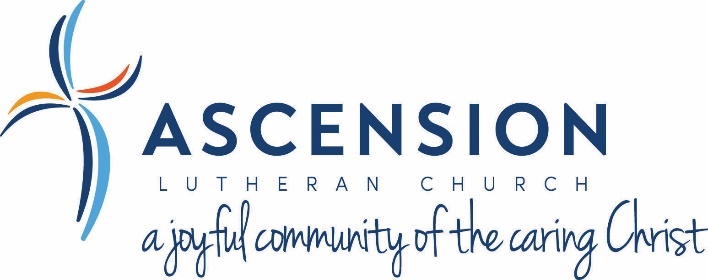 Annual Congregation Meeting – Sunday, December 4, 2022 – 10:00amOpening Prayer: -Brian Black, Congregation PresidentConfirmation of Council: -Diane Topoleski, Congregation Vice PresidentNotification of Candidates by council appointment or votingNominations for LCMS Pres. And V.P.Question & AnswerMotion of acceptance of council candidates by congregationVoting of acceptance by congregation (show of hands)Greetings from the President: -Brian Black, Congregation PresidentAnnual Financial Report:  -Brian Black, Congregation President2022 Budget review 2023 Proposed Budget Question & Answer- 10 minutesMotion Voting of acceptance by congregation (show of hands) 2022 Highlights and 2023 Vision: -Pastor Mark, Senior PastorClosing Prayer: -Pastor Mark, Senior Pastor